Year 2018: Sage BusinessWorks Year End Tips GuideTable of ContentsTopic	PageYear 2018: Sage BusinessWorks Year End Tips Guide	1Table of Contents	1Year 2018: Year End Tips for Sage BusinessWorks	2
Section 1: General Information	2Web Site Assistance	2Help!	2Back Up Data	3Adjusting Entries	3Prior or Future Transactions	3Required parameter settings	4Section 2: Payroll Tips	4Completing End-of-year Payroll	4Yearly Close Checklist	42019 Tax Table Update	4Affordable Care Act (ACA)	4Before Closing Payroll for December: Make a Copy of your Company	6Verify SDI and SUI Rates after Installing TTU	6Processing Fringe Benefits as a Lump Sum	7Allocated Tips	7Bonuses	8Payroll Overlaps Two Years	8Deleting Terminated Employees	9Third-Party Sick Pay	9How Sage BusinessWorks Calculates Percentage-based Taxes	9940 Taxes	9Section 3: Processing W-2s	10Verifying W-2 figures	10W-3	10Special Cases: Local Tax and Box 12 Entries	11Section 4: Electronic Filing	11General Information: Electronic Filing	11California Form DE 9C	11Section 5: Accounts Payable	11Before You Close A/P for December	111099 Form Types	11Electronic Filing 1099s	11Call us!	11Year 2018: Year End Tips for Sage BusinessWorksCall us!If you have a current ClientCare or PartnerCare phone  plan and have any questions about year-end processing, contact Sage Software Customer Support at 1-800-447-5700 and press 3. We are available from 6:00 a.m. to  Pacific time, Monday through. If you wish to purchase a support plan or upgrade your plan to include phone support, please call 1-800-447-5700 and press 1.We’re always here to help! Join us 24/7 online:Browse help articles, download the latest updates to your software, and access live chat:Sage Knowledgebase* (*Some resources require an active Sage Business Care plan.)Share product tips, find out what’s new in our blogs, and view the latest Sage videos:Sage CityAccess an extensive library of on-demand learning topics and comprehensive classes: Sage UImportant Notes!Do not install 2019 service pack 1 or 2018 service pack 4 – Make sure you have finished processing W-2s for 2018 before you install service pack 1 or 4.Although Sage BusinessWorks Accounting retains five years of payroll history, it is essential that you verify W-2 figures before closing December.Because you must complete many tasks before or in conjunction with the last payroll, please take time now to read through any topics that may affect you. When closing a module, if the close does not complete you will need to restore a backup. See Sage KnowledgeBase article 18035 and 18696 or search month end close.Busy season is coming - get to know your support optionsSection 1: General InformationSection 1: General InformationSection 1: General InformationSection 1: General InformationWeb Site AssistanceTip: All referenced articles are found in the Knowledgebase. For example: See Sage KnowledgeBase article 40434 or search access knowledgebase. The Sage Resource site provides you up-to-the-minute information, the ability to access the customer community (Sage City), access online learning classes (SageU) search for resolutions and get product updates (Sage KnowledgeBase), create online tickets (Customer Portal), access chat and access to the year-end center.   Access the Sage Resource page at https://www.sagecity.com/resourcesThe Sage Knowledgebase can also be accessed from within Sage BusinessWorks:On the main Sage BusinessWorks menu, click Help. Then point to Support and Service on the Web, and click Online Support.Access through internet at https://support.na.com. Sage City, http://www.sagecity.com is another way to get valuable year end information. Under Support Communities select Sage BusinessWorks and then select Forums tab. Open the topic BusinessWorks Year-end assistance, which provides links for payroll year-end processing and video tutorials. Also, the Blog tab provides detail information for federal forms, free year-end web classes and important tips from Sage support analysts.The Sage Resource site provides you up-to-the-minute information, the ability to access the customer community (Sage City), access online learning classes (SageU) search for resolutions and get product updates (Sage KnowledgeBase), create online tickets (Customer Portal), access chat and access to the year-end center.   Access the Sage Resource page at https://www.sagecity.com/resourcesThe Sage Knowledgebase can also be accessed from within Sage BusinessWorks:On the main Sage BusinessWorks menu, click Help. Then point to Support and Service on the Web, and click Online Support.Access through internet at https://support.na.com. Sage City, http://www.sagecity.com is another way to get valuable year end information. Under Support Communities select Sage BusinessWorks and then select Forums tab. Open the topic BusinessWorks Year-end assistance, which provides links for payroll year-end processing and video tutorials. Also, the Blog tab provides detail information for federal forms, free year-end web classes and important tips from Sage support analysts.The Sage Resource site provides you up-to-the-minute information, the ability to access the customer community (Sage City), access online learning classes (SageU) search for resolutions and get product updates (Sage KnowledgeBase), create online tickets (Customer Portal), access chat and access to the year-end center.   Access the Sage Resource page at https://www.sagecity.com/resourcesThe Sage Knowledgebase can also be accessed from within Sage BusinessWorks:On the main Sage BusinessWorks menu, click Help. Then point to Support and Service on the Web, and click Online Support.Access through internet at https://support.na.com. Sage City, http://www.sagecity.com is another way to get valuable year end information. Under Support Communities select Sage BusinessWorks and then select Forums tab. Open the topic BusinessWorks Year-end assistance, which provides links for payroll year-end processing and video tutorials. Also, the Blog tab provides detail information for federal forms, free year-end web classes and important tips from Sage support analysts.Help!Help with all year-end processing is just a click away. On the main Sage BusinessWorks menu, click Help. Then point to Module Help, and click [Module] Contents. Click the Index tab and type the text you wish to search. For example, if you want more information on processing bonuses, here are the steps to follow:On the main Sage BusinessWorks menu, click Help.Point to Module Help, and click Payroll contents. Click the Index tab. Type bonusesClick bonuses on the list displayed.Throughout this document, look for the  symbol for Sage BusinessWorks Help topics to search.Help with all year-end processing is just a click away. On the main Sage BusinessWorks menu, click Help. Then point to Module Help, and click [Module] Contents. Click the Index tab and type the text you wish to search. For example, if you want more information on processing bonuses, here are the steps to follow:On the main Sage BusinessWorks menu, click Help.Point to Module Help, and click Payroll contents. Click the Index tab. Type bonusesClick bonuses on the list displayed.Throughout this document, look for the  symbol for Sage BusinessWorks Help topics to search.Help with all year-end processing is just a click away. On the main Sage BusinessWorks menu, click Help. Then point to Module Help, and click [Module] Contents. Click the Index tab and type the text you wish to search. For example, if you want more information on processing bonuses, here are the steps to follow:On the main Sage BusinessWorks menu, click Help.Point to Module Help, and click Payroll contents. Click the Index tab. Type bonusesClick bonuses on the list displayed.Throughout this document, look for the  symbol for Sage BusinessWorks Help topics to search.Back Up DataBefore you close any Sage BusinessWorks module, it is essential that you perform a complete backup of company data. You should retain this backup indefinitely, as it provides critical data for audit purposes. See Sage KnowlegeBase article 17278, or search backup, or follow steps below.On the Sage BusinessWorks main menu, click File, and then click Backup to open the Database Backup Wizard. Click Next.To back up company data, click the company ID to back up, and then click Next. In the Select Backup File Name window:Select a folder or drive from the list on the left. To store the data in a new folder, see the Help topic “Backup,” and follow the steps to create a new folder.Use the Backup File Name automatically created or type a Backup File Name at the bottom, and click Next. Be careful not to overwrite an existing backup that you want to keep. For easy reference, use a file name that includes the company ID and the date. Example: Sample123118.zipClick Start to begin the backup. When the backup is complete, a message appears allowing you to back up another company. If you have multiple companies, click Yes, and repeat the steps above.Notes:Please perform a backup within Sage BusinessWorks even if another backup utility is used.  If you are unable to backup due to an error message or message indicating you cannot achieve an exclusive lock, see Sage KnowledgeBase article 17294 or search stranded users.See page 5 for instructions on making a copy of a Sage BusinessWorks company.For information on safeguarding Sage BusinessWorks data, search the Sage BusinessWorks Help Index on Backup and Backups or see Sage KnowlegeBase article 17278 and search backup. Before you close any Sage BusinessWorks module, it is essential that you perform a complete backup of company data. You should retain this backup indefinitely, as it provides critical data for audit purposes. See Sage KnowlegeBase article 17278, or search backup, or follow steps below.On the Sage BusinessWorks main menu, click File, and then click Backup to open the Database Backup Wizard. Click Next.To back up company data, click the company ID to back up, and then click Next. In the Select Backup File Name window:Select a folder or drive from the list on the left. To store the data in a new folder, see the Help topic “Backup,” and follow the steps to create a new folder.Use the Backup File Name automatically created or type a Backup File Name at the bottom, and click Next. Be careful not to overwrite an existing backup that you want to keep. For easy reference, use a file name that includes the company ID and the date. Example: Sample123118.zipClick Start to begin the backup. When the backup is complete, a message appears allowing you to back up another company. If you have multiple companies, click Yes, and repeat the steps above.Notes:Please perform a backup within Sage BusinessWorks even if another backup utility is used.  If you are unable to backup due to an error message or message indicating you cannot achieve an exclusive lock, see Sage KnowledgeBase article 17294 or search stranded users.See page 5 for instructions on making a copy of a Sage BusinessWorks company.For information on safeguarding Sage BusinessWorks data, search the Sage BusinessWorks Help Index on Backup and Backups or see Sage KnowlegeBase article 17278 and search backup. Before you close any Sage BusinessWorks module, it is essential that you perform a complete backup of company data. You should retain this backup indefinitely, as it provides critical data for audit purposes. See Sage KnowlegeBase article 17278, or search backup, or follow steps below.On the Sage BusinessWorks main menu, click File, and then click Backup to open the Database Backup Wizard. Click Next.To back up company data, click the company ID to back up, and then click Next. In the Select Backup File Name window:Select a folder or drive from the list on the left. To store the data in a new folder, see the Help topic “Backup,” and follow the steps to create a new folder.Use the Backup File Name automatically created or type a Backup File Name at the bottom, and click Next. Be careful not to overwrite an existing backup that you want to keep. For easy reference, use a file name that includes the company ID and the date. Example: Sample123118.zipClick Start to begin the backup. When the backup is complete, a message appears allowing you to back up another company. If you have multiple companies, click Yes, and repeat the steps above.Notes:Please perform a backup within Sage BusinessWorks even if another backup utility is used.  If you are unable to backup due to an error message or message indicating you cannot achieve an exclusive lock, see Sage KnowledgeBase article 17294 or search stranded users.See page 5 for instructions on making a copy of a Sage BusinessWorks company.For information on safeguarding Sage BusinessWorks data, search the Sage BusinessWorks Help Index on Backup and Backups or see Sage KnowlegeBase article 17278 and search backup. Adjusting EntriesAfter closing the fiscal year, you can post prior year adjusting entries to all modules except Payroll. See Sage KnowledgeBase article 18022 or search posting periods.If a prior-year transaction affects G/L revenue or expense accounts, Sage BusinessWorks automatically rolls the values into retained earnings. No additional action is needed.Be sure to make the adjusting entry in the correct module. For example, if you need to make an adjustment to the cash account, you would normally make it through the Cash Management module. Making the adjustment directly in the G/L makes the bank reconciliation more difficult.Important: Do not perform a month-end (or year-end) close or rebuild in the Inventory Control Module during any phase of the Physical Inventory process. Sage BusinessWorks cannot retain book quantity information for a relative inventory update after the close or rebuild. See articles 18722 and 52028 or search physical inventory.After closing the fiscal year, you can post prior year adjusting entries to all modules except Payroll. See Sage KnowledgeBase article 18022 or search posting periods.If a prior-year transaction affects G/L revenue or expense accounts, Sage BusinessWorks automatically rolls the values into retained earnings. No additional action is needed.Be sure to make the adjusting entry in the correct module. For example, if you need to make an adjustment to the cash account, you would normally make it through the Cash Management module. Making the adjustment directly in the G/L makes the bank reconciliation more difficult.Important: Do not perform a month-end (or year-end) close or rebuild in the Inventory Control Module during any phase of the Physical Inventory process. Sage BusinessWorks cannot retain book quantity information for a relative inventory update after the close or rebuild. See articles 18722 and 52028 or search physical inventory.After closing the fiscal year, you can post prior year adjusting entries to all modules except Payroll. See Sage KnowledgeBase article 18022 or search posting periods.If a prior-year transaction affects G/L revenue or expense accounts, Sage BusinessWorks automatically rolls the values into retained earnings. No additional action is needed.Be sure to make the adjusting entry in the correct module. For example, if you need to make an adjustment to the cash account, you would normally make it through the Cash Management module. Making the adjustment directly in the G/L makes the bank reconciliation more difficult.Important: Do not perform a month-end (or year-end) close or rebuild in the Inventory Control Module during any phase of the Physical Inventory process. Sage BusinessWorks cannot retain book quantity information for a relative inventory update after the close or rebuild. See articles 18722 and 52028 or search physical inventory.Prior or Future TransactionsG/LP/RA/R, A/P, C/M, I/C, and O/EPrior month postingsPost 24 months backPost current quarter onlyPost 12 months backFuture month postingsPost 12 months aheadNo future month postingsPost 1 month aheadExample: Current month = December 2018Post Dec 2015 through Dec 2019Post Oct 2018 through Dec 2018Post Dec 2017 through Jan 2019Module’s current month?On the main Sage BusinessWorks menu, click File, and then click System Status Report. On the window displayed, click the Module Information button.On the main Sage BusinessWorks menu, click File, and then click System Status Report. On the window displayed, click the Module Information button.On the main Sage BusinessWorks menu, click File, and then click System Status Report. On the window displayed, click the Module Information button.Required parameter settings To post transactions to future or prior months see Sage KnowledgeBase article 18767, set these parameters:On the A/R menu, point to Utilities, and click Maintain A/R Parameters. In the Allow future postings list, select either Warning or Yes.On the main Sage BusinessWorks menu, click Utilities, and then click System Preferences: Verify Allow prior month postings is set to Yes.To post transactions to future or prior months see Sage KnowledgeBase article 18767, set these parameters:On the A/R menu, point to Utilities, and click Maintain A/R Parameters. In the Allow future postings list, select either Warning or Yes.On the main Sage BusinessWorks menu, click Utilities, and then click System Preferences: Verify Allow prior month postings is set to Yes.To post transactions to future or prior months see Sage KnowledgeBase article 18767, set these parameters:On the A/R menu, point to Utilities, and click Maintain A/R Parameters. In the Allow future postings list, select either Warning or Yes.On the main Sage BusinessWorks menu, click Utilities, and then click System Preferences: Verify Allow prior month postings is set to Yes.Section 2: Payroll TipsSection 2: Payroll TipsSection 2: Payroll TipsCompleting End-of-year PayrollCompleting End-of-year PayrollYou must complete many end-of-year Payroll activities before or during the last payroll. Contact an accountant or tax advisor for assistance regarding the taxable status of deductions or other pays.  Back up data just before processing checks or handchecks. If you encounter a problem, you can restore the backup, correct the problem, and reprocess checks.Yearly Close ChecklistYearly Close ChecklistSage BusinessWorks provides an End of Year Checklist for Payroll. After you have completed the last Payroll, review the Payroll – End of Year Checklist.  To access the Checklist for a module, go to the Sage BusinessWorks Launcher.  From the Sage BusinessWorks Launcher select View and verify “Viewer” and “Modules” are selected.  On the left side of the screen under Modules, select Payroll.  In the viewer, the Common Tasks for the module appear.  At the bottom, there are three tabs:  Common Tasks, All Tasks, and Checklists.  Select the tab for “Checklists”. 2019 Tax Table UpdateThe early Tax Table Update (TTU) will be available for download from the Sage Customer Portal in mid-December only for version 2018 and 2019. Because the update includes tax tables for 2019, install it only AFTER you have printed W-2s and closed Payroll for December. Check customer portal late December for the early TTU service pack, See Sage KnowledgeBase article 80066 or search tax table updateNote: 	Processing a 2019 payroll before installing the 2019 TTU does not cause an issue, because Sage BusinessWorks automatically recalculates FICA, FUTA, SUI and SDI when you run a payroll after installing the update. Although table-driven taxes do not self-adjust, the difference is a few cents in most cases.Affordable Care Act (ACA)Important note: You will need to be on Sage BusinessWorks 2018 or 2019 to get the ACA forms and 2019 tax updatesEffective 2015, employers with 50 or more full time employees (or a combination of part time and full time employees equivalent to 50 full time employees) will be subject to the Employer Shared Responsibility provisions. See Sage KnowledgeBase article 54913 or search affordable care. Before Closing Payroll for December: Make a Copy of your Company Create a Sage BusinessWorks backup before performing the December close. If you have not printed and verified W-2s and you need to process January’s payroll, follow the steps below to create a copy or “clone” of the company data prior to performing a December close.Important:	Do not copy the folder in which the company resides to a new folder. Sage BusinessWorks does not recognize data in the newly-created folder as a company.Have all other users exit the company and see Sage KnowledgeBase article 17616 or search copy company, or use the copy company option below.  How to use the Copy Company option.On the main Sage BusinessWorks menu, click Utilities, and then click Maintain Companies.Click OK at the exclusive option message.Click the Lookup button  to select the Company ID; click Accept.  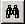 Click the Copy button . 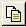 Enter a new Company ID (for example, PAY2018), and click OK.  Also click ‘Copy User security’ to grant same user security as in the original company. Notes:Do not close Payroll for December in the “cloned” company. Use the “cloned” company for printing W-2s only. The cloned company is the archive company and used for printing purposes only.The OASDI limit for 2018 is $132,900. If the early TTU is installed prior to printing W2s, you will need to *change the OASDI limit back to $128,400 limit for the 2018 W2s.After closing in the current company, verify beginning balances for vacation and sick
accruals. See Sage KnowledgeBase article 19525 or search vacation.
*	To change the limit, go to the PR menu, point to Taxes, and click Maintain Tax Tables. Click the Lookup button and select US. Click the Allowances, Limits and Rates button or see KnowlegeBase article 18746 or search FICA limit.Verify SDI and SUI Rates after Installing TTUVerify SDI and SUI Rates after Installing TTUBecause the SDI and SUI rates vary from one company to another, the Tax Table Update (TTU) revises these fields in Maintain Tax Tables only. Sage BusinessWorks uses the values stored in Activate States (on the Taxes menu). After installing the 2019 TTU, verify that the rates in Activate States for SDI and SUI are set to the proper values for each company. see KnowlegeBase article 18703 or search state rates.Processing Fringe Benefits as a Lump SumProcessing Fringe Benefits as a Lump SumEmployees must pay taxes on the monetary value of fringe benefits such as personal use of a company vehicle or the premium for life insurance in excess of $50,000. Some employers record fringe benefits on each payroll throughout the year; others record a lump sum at the end of the year. If you record a lump sum, you must include the fringe benefit as a company-paid deduction on the employee’s last paycheck for the year. Here’s how:Set up a company-paid deduction that is taxable for the employee. On the PR menu, point to Utilities, and click Maintain Deductions. Set the following parameters:Calculation method: Variable, entered on time cardCategory: Company-IndividualTaxable check boxes: Consult a tax advisor for assistanceActive: Select the From option button, and set To and From to the date you plan to use on the last paycheck.Click the W-2 button, and specify the W-2 box for the fringe benefit.On the PR menu, point to Employees, and click Maintain Employees. Click the Deductions button, and add this deduction for each employee who received the fringe benefit.Tutorials for processing Fringe Benefits are also available in the Sage Knowledgebase at https://support.na.sage.com Articles 51588, 37161 and 20995.  See page 2 for instructions to log on to the Sage KnowledgeBase page. For time card processing of fringe benefits, search the Sage BusinessWorks Help Index for "Fringe Benefits" or search for fringe benefits for multiple articles/videos. Allocated TipsAllocated TipsAllocated tips are the difference between tips reported by an employee and the employee's allocation of 8% of the employer establishment’s gross receipts for a calendar year. They are not included in the employee’s income, nor does the employer withhold taxes from allocated tips. They are reported in  of the W-2 only. An Other Pay is used to record allocated tips:On the PR menu, point to Utilities, and click Maintain Other Pays. Set the following parameters: Calculation method: Variable, entered on time cardCategory: IndividualTaxable check boxes: Clear check boxes for all taxable fields, including Add to Gross.Active: Select the From option button, and set To and From to the date you plan to use on the last paycheck.Click the W-2 button, and specify .On the PR menu, point to Employees, and click Maintain Employees. Click the Other Pays button, and add this other pay for each employee for whom you must report allocated tips. In Time Card Entry, select Other Pay / Allocated Tips from the Earnings type list. For the time card processing of allocated tips, search the Sage BusinessWorks Help Index for "Allocated Tips", see KnowledgeBase article 18645 or search allocated tips.BonusesBonusesBy law, bonuses are taxable. The employee is responsible for paying FWT. However, as an employer, you must normally remit both employer and employee FICA for all bonuses paid. (Regulations vary by state. Please consult a tax advisor for specific state requirements.)To set up and pay bonuses in Sage BusinessWorks, please follow these steps, see Sage KnowledgeBase articles 79431 and 18656 or search bonus:On the PR menu, point to Utilities, and click Maintain Other Pays. Set the following parameters: Calculation method: Variable, entered on time cardCategory: IndividualTaxable check boxes: All taxable boxes should be marked. Be sure to select the Add to Gross check box. Even though you may not withhold FWT from the bonus, it is normally taxable, so the FWT Taxable check box should be selected. Consult a tax advisor for clarification on SWT.Active: Select the From option button, and set To and From to the date you plan to use on the bonus paycheck.On the PR menu, point to Employees, and click Maintain Employees. Click the Other Pays button, and add this other pay for each employee who receives the bonus.Set any other pays to inactive that should not be included in the bonus. (Double-click the other pay, and click the Inactive option button.) Close the Other Pays window.In Maintain Employees, click the Deductions button. Set any deductions to inactive that should not be included in the bonus.In Time Card Entry, and using the example above, select the employee that is receiving the bonus.  In the Earnings window, select the Other Pay: Bonus.  In the Earnings window (using our example above), enter the grossed up earnings $541.42.  Accept, and save the time card.Run PR, Processing, Automatic Payroll Calculation for the employee. Review the Payroll Register.  The payroll calculation will be adjusted in the next step.Open PR, Processing, Manual Payroll Calculation, and select the employee from step 5.  You will receive notice that there is a calculated check on file.  Select Yes, to use the calculated check information.Select the Federal & State Taxes button.  Zero out the Employee FWT, SWT, and SDI withholding amounts.  Click OK and Save.  The payroll check is a correct net $500.00 amount, and OASDI and Medicare have been correctly withheld.Print the employee’s bonus check using PR, Processing, Print Payroll Checks.For the time card processing of bonuses, search the Sage BusinessWorks Help Index for "Bonuses" or search Sage Knowledgebase for bonus.Payroll Overlaps Two YearsPayroll Overlaps Two YearsAccording to IRS regulations, the employee’s tax liability is based on the payment date, not the time period the employee worked. Therefore, employees pay taxes in 2019 on any pay checks they receive after 12/31/18, even though work may have actually been performed in 2018.Deleting Terminated EmployeesDeleting Terminated EmployeesDuring the month-end December close, you will see the option to delete terminated employees. You can delete them as a group now or later on an individual basis through Maintain Employees. Payroll history is kept a minimum of two calendar years but can be increased up to five years. On the PR menu, point to Utilities, and click Maintain Payroll Parameters. In the Years to keep history list, select the number of years desired. Note: You cannot delete an employee who has had activity within the last two calendar years or within the Years to keep history setting.Third-Party Sick PayThird-Party Sick PayThird-party sick pay reporting requirements vary significantly from one plan to the next. For this reason, no option is available within Sage BusinessWorks to handle this function. Please review IRS Publication 15-A for information on the requirements that pertain to you. A tutorial for Third-Party Sick Pay is also available in the Sage Knowledgebase at https://support.na.sage.com, see Sage KnowledgeBase article 51584 or search third party sick. How Sage BusinessWorks Calculates Percentage-based Taxes940 TaxesHow Sage BusinessWorks Calculates Percentage-based Taxes940 TaxesSage BusinessWorks calculates percentage-based taxes (OASDI, Medicare, FUTA, SDI, and SUI) on year-to-date taxable pays, rather than the taxable pay for the current pay period. See KnowlegeBase articles 17613 and 17792 or search percentage based taxes.Percentage-based tax calculation formula:[(YTD taxable pay + Current period taxable pay) * Percentage rate] – YTD tax withheld or accrued = Tax to withhold or accrue for this payrollSource for figures in the formula above: YTD taxable pay	On the PR menu, point to Employees, and click Maintain Employees. Click the Totals button.Current period taxable pay 	Calculated from time card entriesPercentage rate	On the PR menu, point to Taxes, and click Maintain Tax Tables (OASDI, Medicare, FUTA) or Activate States (SDI, SUI).YTD tax withheld or accrued 	On the PR menu, point to Employees, and click Maintain Employees. Click the Totals button.Limitations: Sage BusinessWorks automatically self-adjusts over- or under-withheld taxes when you calculate payroll for an employee within the following limitations: Sage BusinessWorks adjusts taxes only when you process payroll. Therefore, Sage BusinessWorks makes no adjustments for a terminated employee. If you have over-withheld a tax, Sage BusinessWorks does not reduce the tax already withheld. The program calculates $0.00 until the difference is made up.If an employee has met the taxable limit for the year, Sage BusinessWorks does not self-adjust. Contact Customer Support for further instructions.You will need to use Enhanced Tax Reporting to print the 2018 940 annual form. There are instructions in the Sage Knowledgebase at https://support.na.sage.com, see article 42541 or search 940 to determine Quarterly 940 tax liability. Section 3: Processing W-2sSection 3: Processing W-2sVerifying W-2 figuresWe recommend that you first print W-2s on plain paper to verify the figures. Tutorials for processing W2’s in Enhanced Tax Reporting are available in the Sage Knowledgebase at https://support.na.sage.com articles 27775 and 37169 or search w2 figures for multiple articles.Important Note:Beginning with V2012 the option to print W-2s from within BusinessWorks is no longer available. When selecting Print W-2 Forms it will automatically launch Enhanced Tax Reporting listing the W-2/W-3 forms.Laser printers:  Print the actual payroll forms through the Enhanced Tax Reporting option. The Enhanced Tax Reporting option prints only the 4-up W-2 form - blank, perforated forms and must be purchased. All forms may be purchased from Sage Checks & Forms website: http://www.sagechecks.com/estore/  Phone: 1-800-617-3224, the IRS, or any office supply store. Notes:Sage BusinessWorks does not accommodate side-by-side forms.Printing an alignment test first is recommended when using the Print W-2 Forms option.Selecting Print W-2 Forms in PR, Taxes menu will automatically launch Enhanced Tax Reporting to process W-2s. If a form still shows 2017, select it and continue processing. When the updated forms for 2018 are available, you will be prompted to run Automatic Updates, which will update the forms to 2018. This update will be available around mid-December. Tax form information is available in the Sage Knowledgebase https://support.na.sage.com, see KnowledgeBase article 52613 or search what tax forms to use.  For the processing of W-2 forms, search the Sage BusinessWorks Help Index for "W-2" or "Print W-2 Forms."W-3 Beginning with Version 2012 W-3s can only be printed through Enhanced Tax Reporting.Special Cases: Local Tax and Box 12 EntriesEditing W-2’s in Enhanced Tax ReportingW-2 forms have space for only two local taxes and four entries in . If an employee’s W-2 exceeds this limit, the IRS requires that a second W-2 be created. Use the Enhanced Tax Reporting option in Sage BusinessWorks to produce the required second W-2.Note:A warning appears when a deduction or other pay is added to the employee’s record that exceeds the number allowed on the W-2. However, no warning is issued at the time the W-2 is printed.If employee totals were manually updated in setup mode, then the W-2 information will need to be edited in the Enhanced Tax Reporting grid. Tutorials for processing W2’s in Enhanced Tax Reporting are available in the Sage Knowledgebase at https://support.na.sage.com articles 27775 and 37169. See page 2 for instructions to log on to the Sage KnowledgeBase. Section 4: Electronic FilingSection 4: Electronic FilingGeneral Information: Electronic FilingThe Social Security Administration requires that you obtain a User ID and choose a password for electronic filing. Please call 1-800-772-6270 or visit their website, http://www.ssa.gov/bso/bsowelcome.htm for more information. The Enhanced Tax Reporting option includes the ability to file W-2s electronically.California Form DE 9CCalifornia employers with 250 or more employees must file the DE 9C electronically. The Enhanced Tax Reporting option includes the ability to electronically file the DE 9C file. For complete information, point to PR, Taxes and click Enhanced Tax Reporting. On the window displayed, click How do I…Section 5: Accounts PayableSection 5: Accounts PayableBefore You Close A/P for DecemberYou must print 1099 forms before closing December. When you close the calendar year, all 1099 information for 2018 is removed.  If you have 1099 vendors, print and review the 1099 Worksheet. When the figures have been verified, print 1099 forms prior to closing December. Even though your fiscal year may not coincide with the calendar year, be sure to print the 1099 forms at the end of the calendar year.1099 Form TypesEnhanced Tax Reporting is used to print 1099 forms and uses the blank 4 part pre-perforated 1099 forms for the Payer. You will also need to purchase the preprinted (red ink) 1099 Federal forms and preprinted (red ink) 1096. Tax form information is available in the Sage Knowledgebase https://support.na.sage.com, see Sage KnowledgeBase article 52613 or search what tax forms.  Notes:1099-MISC forms may be purchased from Sage Checks & Forms website http://www.sagechecks.com/estore/ Phone 1-800-617-3224, the IRS, or any office supply store. (You must use the 1099-MISC form; other forms are not compatible with Sage BusinessWorks.)For both dot matrix and laser printers, use a standard 8.5” x 11” printer driver for printing reports.For the processing of 1099 forms, search the Sage BusinessWorks Help Index for "1099" and "Print 1099 Forms", or see Sage KnowledgeBase article 18046 or search process 1099.Electronic Filing 1099sSage BusinessWorks creates an electronic file for 1099 forms using the Enhanced 1099 Reporting option for a nominal fee. On the A/P menu, point to Vendors, and click 1099 Processing.